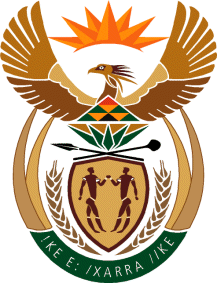 MINISTRYINTERNATIONAL RELATIONS AND COOPERATIONREPUBLIC OF SOUTH AFRICAQUESTION FOR WRITTEN REPLY NADATE OF PUBLICATION: 20 JUNE 2019103. Mr M Hlengwa (IFP) to ask Minister of International Relations and Cooperation:(a) At what stage is the process of the rationalisation of South African foreign mission with a view to reducing the number of such missions to save costs and (b) what is the projected saving to the State in the Medium – Term Expenditure Framework when the number of foreign missions are reduced? NW1060EREPLY:Consultations on the rationalisation of South African foreign missions are  ongoing.Savings can only be determined once the process has been finalised.